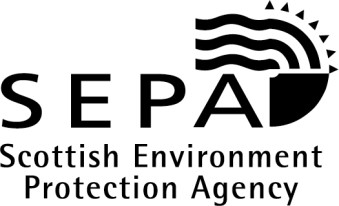 APPLICATION FORM FOR A NEW PERMIT FOR A “PART B” ACTIVITY UNDER THE POLLUTION PREVENTION AND CONTROL (SCOTLAND) REGULATIONS 2012 PLEASE SEND TO THE REGISTRAR AT THE ADDRESS BELOW:  Please use this form if you are sending an application to the Scottish Environment Protection Agency (SEPA) under the Pollution Prevention and Control (Scotland) Regulations 2012 (‘the PPC Regulations’) for a Part B activity only.  If you wish to apply for a Part A Activity please use the forms marked for Part A Control. This form is to be used for applications made in respect of both ‘installations’ and ‘mobile plant’ (and in the rest of the form, the term ‘installation’ also covers ‘mobile plant’ where appropriate). B1 About the Installation 	 	Please fill in the table opposite with details of all the current activities and operators at the whole installation, even if you are applying for a permit in respect of only part of an installation. In column 1 Activities in the ‘stationary technical unit’ please identify all activities listed in Schedule 1 to the PPC Regulations that are proposed to be carried out in the ‘stationary technical unit’ of the installation. For Directly associated activities please identify any directly associated activities proposed to be carried out on the same site which:  Have a technical connection with the activities in the stationary technical unit, and Could have an effect on pollution. In column 2 ‘Schedule 1 references’, please quote the Chapter number, Section number, Part A or B, then paragraph and sub-paragraph number as shown in Part 1 of Schedule 1 to the PPC Regulations for each activity listed in column 1.  For Schedule 2 references please quote the activity in Table 1. In column 3 Operator, write the name of the operator for each activity (if you are the operator yourself, write ‘applicant’). B1.2  Why is the application being made?B1.3  Site Maps Please provide: • 	Suitable maps of plans showing the location of the site of the installation and the location and nature of various activities on that site.  Please also mark the site installation boundary.  Reference number for the maps or plans  B2 Your proposed techniques Please provide written information about the aspects of your installation listed below.  We need this information, and that which you give in response to B3 and B4, to determine whether you will operate the installation in a way  which meets all the environmental requirements of the PPC Regulations. In each case you should: Justify your proposals against any indicative requirements contained in the guidance and; Provide any other information about the installation which you think is relevant to that issue. Information required: B 2.1 Identify the raw and auxiliary materials, and other substances that you propose to use and provide details of their fate and behaviour in the environment, and effects on both human health and the environment.  Please demonstrate how these proposals constitute BAT Doc Reference B2.2  Describe the proposed installation activities and the proposed techniques and measures to prevent and reduce emissions of substances and heat (including during periods of start-up or shut-down, momentary stoppage, leak or malfunction).  Please demonstrate how these proposals constitute BAT. Doc Reference B2.3  Describe the proposed measures for monitoring emissions, including any environmental monitoring, and the frequency, measurement, methodology and evaluation procedure proposed.  Please demonstrate how these proposals constitute BAT. Doc Reference B2.4  Where you are not the only operator of the installation, describe the proposed techniques and measures (including those to be undertaken jointly by yourself and other operators) for ensuring satisfactory operation of the whole installation.  Please demonstrate how these proposals constitute BAT. Doc Reference B3 Your proposed emissions Please provide written information about the emissions which will result from the techniques you described in response to question B2. You should: Justify your proposals against any benchmark emission levels contained in the guidance, and Provide any other information about the installation which you think is relevant to that issue. B3.1  Describe the nature, quantities and sources of foreseeable emissions to air. Doc Reference  B4 Impact on the environment and 
human healthn health  Please provide written information about the impact your emissions may have on the environment and human health as listed below. In each case you should: Address all of the issues set out in relevant technical guidance. Justify your proposals against any indicative requirements contained in the guidance, and, Provide any other information about the installation which you think is relevant to that issue. B4.1  Provide an assessment of the potential significant human health and environmental effects of the foreseeable emissions. Doc Reference B4.2  Provide an assessment of whether the installation is likely to have a significant effect on a European Conservation Site in Great Britain, and if it is, provide an assessment of the implications of the installation for that site, for the purposes of the Conservation (Natural Habitats etc.) Regulations 1994. Doc Reference Now go to B5 Statutory Consultees.
We will use the information in this section to identify who we must consult on your proposals.    B5.1  In which local authority area is the installation located? If premises are on a boundary please give names of all local authorities. B5.2  In which Health Board area is the installation located? If premises are on a boundary please give names of all relevant Health Boards B5.3  Are there any Sites of Special Scientific Interest (SSSIs) within 2 kilometres of the installations? B5.4  Are there any SSSIs which may be affected by emissions from the installation? B5.5  sites, as defined by Regulation10 of the Conservation (Natural Habitats) Regulations 1994, which may be affected by emissions from the installation? B5.6  Is the installation on a site for which: Now please fill in Part E and sign and date the application. By email:registry@sepa.org.ukSEPAAngus Smith Building 6 Parklands Avenue  Eurocentral Holytown NORTH LANARKSHIRE  ML1 4WQTel: 01698 839000 For any queries, please contact:  ppcpermitting@sepa.org.uk   For SEPA Use OnlyFor SEPA Use OnlyName AssignedApplication ReferenceBAPPLICATIONS FOR PART B ACTIVITIES UNDER THE POLLUTION PREVENTION AND CONTROL (SCOTLAND) REGULATIONS 2012FORM B:  APPLICATION FOR A PART B PERMITAPPLICATIONS FOR PART B ACTIVITIES UNDER THE POLLUTION PREVENTION AND CONTROL (SCOTLAND) REGULATIONS 2012FORM B:  APPLICATION FOR A PART B PERMITAPPLICATIONS FOR PART B ACTIVITIES UNDER THE POLLUTION PREVENTION AND CONTROL (SCOTLAND) REGULATIONS 2012FORM B:  APPLICATION FOR A PART B PERMITTHIS FORM SHOULD NOT BE USED IF YOU ARE APPLYING FOR THE FOLLOWING ACTIVITY: 	• 	TO OPERATE AN INSTALLATION FOR THE UNLOADING OF PETROL INTO STATIONARY STORAGE TANKS AT A SERVICE STATION FOR THIS ACTIVITY YOU SHOULD APPLY USING FORM PVR1 FOR THE UNLOADING OF PETROLColumn 1Column 2Column 3Activities in the ‘stationary technical unit’Schedule 1 and 2 refsOperatorDirectly associated activitiesThe installation is new.It is for an existing installationB5 Statutory consultees NoYes (please give names of the sites)NoYes (please give names of the sites)NoYes (please give names of the sites)A nuclear site license is required underSection 1 of the Nuclear Installations Act 1965.A nuclear site license is required underSection 1 of the Nuclear Installations Act 1965.A nuclear site license is required underSection 1 of the Nuclear Installations Act 1965.A major accident prevention policy Document is required under Regulation5 of the Control of Major Accident Hazards Regulations 1999.